Контрольная работаФункцииВариант I1. Укажите рисунок, на котором изображён график обратной пропорциональности, укажите, как называется этот график.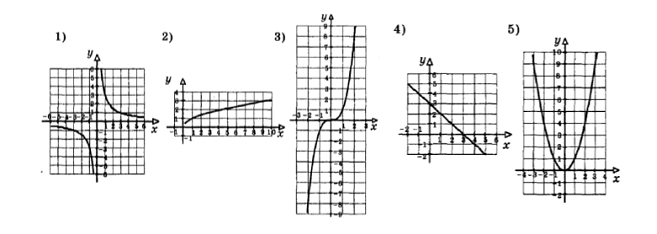 2. Найдите координаты точек пересечения графика функции               и прямой у=0,7.                                 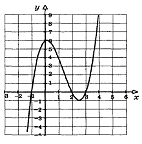 3. С помощью графика, изображённого на рисунке, запишите свойства функции.4. Постройте график функции .5. Найдите нули и промежутки знакопостоянства функции.Контрольная работаФункцииВариант II1. Укажите рисунок, на котором изображён график кубической функции, укажите, как называется этот график. 2. Найдите координаты точек пересечения графика функции          и прямой у=0,64.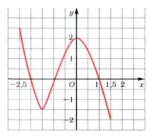 3. С помощью графика, изображённого на рисунке, запишите свойства функции.4. Постройте график функции .5. Найдите нули и промежутки знакопостоянства функции .